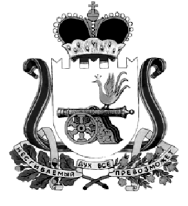 АДМИНИСТРАЦИЯ МУНИЦИПАЛЬНОГО ОБРАЗОВАНИЯ«КАРДЫМОВСКИЙ  РАЙОН» СМОЛЕНСКОЙ ОБЛАСТИ П О С Т А Н О В Л Е Н И Еот 07.02.2019 № 00062В соответствии с Федеральным законом от 28.12.2009 года №381-ФЗ «Об основах государственного регулирования торговой деятельности в Российской Федерации», постановлением Администрации Смоленской области от  27.01.2011 года № 38 «Об утверждении Порядка разработки и утверждения органами местного самоуправления муниципальных образований Смоленской области схем размещения нестационарных торговых объектов»,  Администрация муниципального образования «Кардымовский район» Смоленской областип о с т а н о в л я е т: 1. Внести изменения в приложение к постановлению Администрации муниципального образования «Кардымовский район» Смоленской области от 09.06.2011 № 0305 «Об утверждении схемы размещения нестационарных торговых объектов на территории муниципального образования «Кардымовский район» Смоленской области» (в ред. от 25.01.2012 № 0005, от 29.12.2012 № 0829, от 10.12.2014 № 0850, от 10.11.2015 № 00688, от 26.12.2016 № 00748, от 28.03.2017 № 00199, от 26.12.2017 № 00948, от 25.06.2018 № 00488), изложив его в новой редакции согласно приложению к настоящему постановлению.2. Контроль исполнения настоящего постановления возложить на заместителя Главы муниципального образования «Кардымовский район» Смоленской области Д.В. Тарасова.3. Настоящее постановление опубликовать на официальном сайте  Администрации муниципального образования «Кардымовский район» Смоленской области в сети «Интернет» и в районной газете «Знамя труда» - Кардымово».4. Настоящее постановление вступает в силу со дня его подписания. Приложениек постановлению Администрации муниципального образования«Кардымовский район» Смоленской области от __.__.____ № ______Приложениек постановлению Администрации муниципального образования«Кардымовский район» Смоленской области от 09.06.2011 № 0305С Х Е М Аразмещения нестационарных торговых объектов на территориимуниципального образования «Кардымовский район» Смоленской областиО внесении изменений в приложение к постановлению Администрации муниципального образования «Кардымовский район» Смоленской области от 09.06.2011 № 0305 Глава муниципального образования «Кардымовский район» Смоленской областиП.П. Никитенков№ п/пОписание местоположения земельного участка, части здания, строения, сооружения для размещения нестационарного торгового объекта (адрес)Площадь земельного участка, части здания, строения, сооружения для размещения нестационарного торгового объекта (кв. м)Кадастровый номер земельного участка (при наличии)Срок, до которого планируется предоставление земельного участка, части здания, строения, сооружения для размещения нестационарного торгового объектаТип нестационарного торгового объекта, допустимого для размещенияДопустимая товарная специализация нестационарного торгового объектаПлощадь нестационарного торгового объекта (кв.м)Период времени предоставления земельного участка, части здания, строения, сооружения для размещения нестационарного торгового объекта123456789Шокинское сельское поселение Кардымовского района Смоленской областиШокинское сельское поселение Кардымовского района Смоленской областиШокинское сельское поселение Кардымовского района Смоленской областиШокинское сельское поселение Кардымовского района Смоленской областиШокинское сельское поселение Кардымовского района Смоленской областиШокинское сельское поселение Кардымовского района Смоленской областиШокинское сельское поселение Кардымовского района Смоленской областиШокинское сельское поселение Кардымовского района Смоленской областиШокинское сельское поселение Кардымовского района Смоленской области1Смоленская область, Кардымовский район, д. Малявчино, в районе дома № 33-отсутствуетбессрочно1.1-мобильный объект (автолавка)без ограничений-с 01.01.2019 по 31.12.20192Смоленская область, Кардымовский район, д. Залесово, в районе дома № 12-отсутствуетбессрочно2.1-мобильный объект (автолавка)без ограничений-с 01.01.2019 по 31.12.20193Смоленская область, Кардымовский район, д. Приселье, в районе автобусной остановки-отсутствуетбессрочно3.1-мобильный объект (автолавка)без ограничений-с 01.01.2019 по 31.12.20194Смоленская область, Кардымовский район, д. Хотесловичи, в районе ж/д переезда-отсутствуетбессрочно4.1-мобильный объект (автолавка)без ограничений-с 01.01.2019 по 31.12.20195Смоленская область, Кардымовский район, д. Фальковичи, в районе дома №1-отсутствуетбессрочно5.1-мобильный объект (автолавка)без ограничений-с 01.01.2019 по 31.12.20196Смоленская область, Кардымовский район, д. Малявчино, в районе остановочного пункта-отсутствуетбессрочно6.1-мобильный объект (автолавка)без ограничений-с 01.01.2019 по 31.12.20197Смоленская область, Кардымовский район, ст.Присельская, в районе ж/д вокзала20,0отсутствуетбессрочнобез ограниченийбез ограничений-свободный участок для размещения НТОСоловьевское сельское поселении Кардымовского района Смоленской областиСоловьевское сельское поселении Кардымовского района Смоленской областиСоловьевское сельское поселении Кардымовского района Смоленской областиСоловьевское сельское поселении Кардымовского района Смоленской областиСоловьевское сельское поселении Кардымовского района Смоленской областиСоловьевское сельское поселении Кардымовского района Смоленской областиСоловьевское сельское поселении Кардымовского района Смоленской областиСоловьевское сельское поселении Кардымовского района Смоленской областиСоловьевское сельское поселении Кардымовского района Смоленской области8Смоленская область, Кардымовский район, д. Соловьево, напротив магазина «Соловушка»-отсутствуетбессрочно8.1-мобильный объект (автолавка)без ограничений-с 01.01.2019 по 31.12.20199Смоленская область, Кардымовский район, д. Малявчино, напротив школы-отсутствуетбессрочно9.1-мобильный объект (автолавка)без ограничений-с 01.01.2019 по 31.12.201910Смоленская область, Кардымовский район, д. Коровники, ул.Солнечная, в районе дома № 5-отсутствуетбессрочно10.1-мобильный объект (автолавка)без ограничений-с 01.01.2019 по 31.12.201911Смоленская область, Кардымовский район, д. Коровники, ул.Мира, в районе дома № 14-отсутствуетбессрочно11.1-мобильный объект (автолавка)без ограничений-с 01.01.2019 по 31.12.201912Смоленская область, Кардымовский район, д. Беднота, ул.Старо-Смоленская, напротив дома № 5-отсутствуетбессрочно12.1-мобильный объект (автолавка)без ограничений-с 01.01.2019 по 31.12.201913Смоленская область, Кардымовский район, д. Пнево, ул.Лесная, в районе дома № 2-отсутствуетбессрочно13.1-мобильный объект (автолавка)без ограничений-с 01.01.2019 по 31.12.2019Нетризовское сельское поселение Кардымовского района Смоленской областиНетризовское сельское поселение Кардымовского района Смоленской областиНетризовское сельское поселение Кардымовского района Смоленской областиНетризовское сельское поселение Кардымовского района Смоленской областиНетризовское сельское поселение Кардымовского района Смоленской областиНетризовское сельское поселение Кардымовского района Смоленской областиНетризовское сельское поселение Кардымовского района Смоленской областиНетризовское сельское поселение Кардымовского района Смоленской областиНетризовское сельское поселение Кардымовского района Смоленской области14Смоленская область, Кардымовский район, д. Федюкино, ул.Центральная,в районе дома № 4-отсутствуетбессрочно14.1-мобильный объект (автолавка)без ограничений-с 01.01.2019 по 31.12.201915Смоленская область, Кардымовский район, д. Сухоруково, ул.Садовая, в районе дома № 5-отсутствуетбессрочно15.1-мобильный объект (автолавка)без ограничений-с 01.01.2019 по 31.12.201916Смоленская область, Кардымовский район, д. Черниково, в районе дома № 9-отсутствуетбессрочно16.1-мобильный объект (автолавка)без ограничений-с 01.01.2019 по 31.12.201917Смоленская область, Кардымовский район, д. Федюкино, ул.Центральная, в районе дома № 230,0отсутствуетбессрочнобез ограниченийбез ограничений-свободный участок для размещения НТО18Смоленская область, Кардымовский район, д. Тиря,  в районе дома № 1530,0отсутствуетбессрочнобез ограниченийбез ограничений-свободный участок для размещения НТОКаменское сельское поселение Кардымовского района Смоленской областиКаменское сельское поселение Кардымовского района Смоленской областиКаменское сельское поселение Кардымовского района Смоленской областиКаменское сельское поселение Кардымовского района Смоленской областиКаменское сельское поселение Кардымовского района Смоленской областиКаменское сельское поселение Кардымовского района Смоленской областиКаменское сельское поселение Кардымовского района Смоленской областиКаменское сельское поселение Кардымовского района Смоленской областиКаменское сельское поселение Кардымовского района Смоленской области19Смоленская область, Кардымовский район, д. Каменка, ул.Центральная,около магазина «Андрюша»-отсутствуетбессрочно19.1-мобильный объект (автолавка)без ограничений-с 01.01.2019 по 31.12.201920Смоленская область, Кардымовский район, д. Веено, ул.Луговая, в районе дома № 11-отсутствуетбессрочно20.1-мобильный объект (автолавка)без ограничений-с 01.01.2019 по 31.12.201921Смоленская область, Кардымовский район, д. Залужье, ул.Крестьянская,в районе дома № 7-отсутствуетбессрочно21.1-мобильный объект (автолавка)без ограничений-с 01.01.2019 по 31.12.201922Смоленская область, Кардымовский район, д. Бережняны, ул.Цветочная, в районе дома № 12-отсутствуетбессрочно22.1-мобильный объект (автолавка)без ограничений-с 01.01.2019 по 31.12.201923Смоленская область, Кардымовский район, д. Болдино, ул.Осенняя, в районе дома № 21-отсутствуетбессрочно23.1-мобильный объект (автолавка)без ограничений-с 01.01.2019 по 31.12.201924Смоленская область, Кардымовский район, д. Жеглово, ул.Мирная, в районе дома № 9-отсутствуетбессрочно24.1-мобильный объект (автолавка)без ограничений-с 01.01.2019 по 31.12.201925Смоленская область, Кардымовский район, д. Горни, ул.Дачная, в районе дома № 6-отсутствуетбессрочно25.1-мобильный объект (автолавка)без ограничений-с 01.01.2019 по 31.12.201926Смоленская область, Кардымовский район, д. Зайцево, ул.Карьерная, в районе дома № 8-отсутствуетбессрочно26.1-мобильный объект (автолавка)без ограничений-с 01.01.2019 по 31.12.201927Смоленская область, Кардымовский район, д. Лисичино, ул.Речная, в районе дома № 1-отсутствуетбессрочно27.1-мобильный объект (автолавка)без ограничений-с 01.01.2019 по 31.12.201928Смоленская область, Кардымовский район, д. Отрадао, ул.Отрадная, в районе дома № 3-отсутствуетбессрочно28.1-мобильный объект (автолавка)без ограничений-с 01.01.2019 по 31.12.201929Смоленская область, Кардымовский район, д. Петрово, ул.Минская, в районе дома № 37-отсутствуетбессрочно29.1-мобильный объект (автолавка)без ограничений-с 01.01.2019 по 31.12.201930Смоленская область, Кардымовский район, д. Помогайлово, ул.Северная, в районе дома № 5-отсутствуетбессрочно30.1-мобильный объект (автолавка)без ограничений-с 01.01.2019 по 31.12.201931Смоленская область, Кардымовский район, д. Смогири, ул.Московская, в районе дома № 7-отсутствуетбессрочно31.1-мобильный объект (автолавка)без ограничений-с 01.01.2019 по 31.12.201932Смоленская область, Кардымовский район, д. Устиновка, ул.Строителей, в районе дома № 1-отсутствуетбессрочно32.1-мобильный объект (автолавка)без ограничений-с 01.01.2019 по 31.12.201933Смоленская область, Кардымовский район, д.Каменка, ул.Нижняя Каменка, в районе дома №430,0отсутствуетбессрочнобез ограниченийбез ограничений-свободный участок для размещения НТО34Смоленская область, Кардымовский район, д.Лисичино, ул.Речная, в районе дома №1320,0отсутствуетбессрочнобез ограниченийбез ограничений-свободный участок для размещения НТОМольковское сельское поселение Кардымовского района Смоленской областиМольковское сельское поселение Кардымовского района Смоленской областиМольковское сельское поселение Кардымовского района Смоленской областиМольковское сельское поселение Кардымовского района Смоленской областиМольковское сельское поселение Кардымовского района Смоленской областиМольковское сельское поселение Кардымовского района Смоленской областиМольковское сельское поселение Кардымовского района Смоленской областиМольковское сельское поселение Кардымовского района Смоленской областиМольковское сельское поселение Кардымовского района Смоленской области35Смоленская область, Кардымовский район, д. Курдымово, ул.Торговая, в районе дома № 1-отсутствуетбессрочно35.1-мобильный объект (автолавка)без ограничений-с 01.01.2019 по 31.12.201936Смоленская область, Кардымовский район, д. Курдымово, ул.Шоссейная, в районе дома № 19-отсутствуетбессрочно36.1-мобильный объект (автолавка)без ограничений-с 01.01.2019 по 31.12.201937Смоленская область, Кардымовский район, ст.Духовская, ул.Железнодорожная, в районе дома № 5-отсутствуетбессрочно37.1-мобильный объект (автолавка)без ограничений-с 01.01.2019 по 31.12.201938Смоленская область, Кардымовский район, ст.Духовская, ул.Железнодорожная, в районе дома № 630,0отсутствуетбессрочнобез ограниченийбез ограничений-свободный участок для размещения НТОТюшинское сельское поселение Кардымовского района Смоленской областиТюшинское сельское поселение Кардымовского района Смоленской областиТюшинское сельское поселение Кардымовского района Смоленской областиТюшинское сельское поселение Кардымовского района Смоленской областиТюшинское сельское поселение Кардымовского района Смоленской областиТюшинское сельское поселение Кардымовского района Смоленской областиТюшинское сельское поселение Кардымовского района Смоленской областиТюшинское сельское поселение Кардымовского района Смоленской областиТюшинское сельское поселение Кардымовского района Смоленской области39Смоленская область, Кардымовский район, д. Кузино, в районе дома № 2-отсутствуетбессрочно39.1-мобильный объект (автолавка)без ограничений-с 01.01.2019 по 31.12.201940Смоленская область, Кардымовский район, д. Кричково, возле здания клуба-отсутствуетбессрочно40.1-мобильный объект (автолавка)без ограничений-с 01.01.2019 по 31.12.201941Смоленская область, Кардымовский район, д. Пересветово, в районе дома № 23-отсутствуетбессрочно41.1-мобильный объект (автолавка)без ограничений-с 01.01.2019 по 31.12.201942Смоленская область, Кардымовский район, д. Пересветово, в районе дома № 16-отсутствуетбессрочно42.1-мобильный объект (автолавка)без ограничений-с 01.01.2019 по 31.12.201943Смоленская область, Кардымовский район, д. Бельчевицы, в районе дома № 28-отсутствуетбессрочно43.1-мобильный объект (автолавка)без ограничений-с 01.01.2019 по 31.12.201944Смоленская область, Кардымовский район, д. Кочкорово, в районе дома № 6-отсутствуетбессрочно44.1-мобильный объект (автолавка)без ограничений-с 01.01.2019 по 31.12.201945Смоленская область, Кардымовский район, д. Лопино, в районе дома № 1-отсутствуетбессрочно45.1-мобильный объект (автолавка)без ограничений-с 01.01.2019 по 31.12.201946Смоленская область, Кардымовский район, д. Попково, в районе дома № 5-отсутствуетбессрочно46.1-мобильный объект (автолавка)без ограничений-с 01.01.2019 по 31.12.201947Смоленская область, Кардымовский район, д. Татаровщина, в районе дома № 10-отсутствуетбессрочно47.1-мобильный объект (автолавка)без ограничений-с 01.01.2019 по 31.12.201948Смоленская область, Кардымовский район, д. Павлихино, в районе дома № 4-отсутствуетбессрочно48.1-мобильный объект (автолавка)без ограничений-с 01.01.2019 по 31.12.201949Смоленская область, Кардымовский район, д. Васильево, в районе дома № 21-отсутствуетбессрочно49.1-мобильный объект (автолавка)без ограничений-с 01.01.2019 по 31.12.201950Смоленская область, Кардымовский район, д. Цурьково, в районе дома № 12-отсутствуетбессрочно50.1-мобильный объект (автолавка)без ограничений-с 01.01.2019 по 31.12.201951Смоленская область, Кардымовский район, д. Заполье, в районе автобусной остановки-отсутствуетбессрочно51.1-мобильный объект (автолавка)без ограничений-с 01.01.2019 по 31.12.201952Смоленская область, Кардымовский район, д. Пузово, в районе автобусной остановки-отсутствуетбессрочно52.1-мобильный объект (автолавка)без ограничений-с 01.01.2019 по 31.12.201953Смоленская область, Кардымовский район, д. Чуи, в районе дома № 1-отсутствуетбессрочно53.1-мобильный объект (автолавка)без ограничений-с 01.01.2019 по 31.12.201954Смоленская область, Кардымовский район, д. Чуи, в районе дома № 8-отсутствуетбессрочно54.1-мобильный объект (автолавка)без ограничений-с 01.01.2019 по 31.12.2019Первомайское сельское поселение Кардымовского района Смоленской областиПервомайское сельское поселение Кардымовского района Смоленской областиПервомайское сельское поселение Кардымовского района Смоленской областиПервомайское сельское поселение Кардымовского района Смоленской областиПервомайское сельское поселение Кардымовского района Смоленской областиПервомайское сельское поселение Кардымовского района Смоленской областиПервомайское сельское поселение Кардымовского района Смоленской областиПервомайское сельское поселение Кардымовского района Смоленской областиПервомайское сельское поселение Кардымовского района Смоленской области55Смоленская область, Кардымовский район, д. Вачково, ул.Первомайская, в районе дома № 2-отсутствуетбессрочно55.1-мобильный объект (автолавка)без ограничений-с 01.01.2019 по 31.12.201956Смоленская область, Кардымовский район, д. Титково, ул.Центральная, в районе дома № 34-отсутствуетбессрочно56.1-мобильный объект (автолавка)без ограничений-с 01.01.2019 по 31.12.201957Смоленская область, Кардымовский район, д.Титково, в районе дома №130,0отсутствуетбессрочнобез ограниченийбез ограничений-свободный участок для размещения НТОБерезкинское сельское поселение Кардымовского района Смоленской областиБерезкинское сельское поселение Кардымовского района Смоленской областиБерезкинское сельское поселение Кардымовского района Смоленской областиБерезкинское сельское поселение Кардымовского района Смоленской областиБерезкинское сельское поселение Кардымовского района Смоленской областиБерезкинское сельское поселение Кардымовского района Смоленской областиБерезкинское сельское поселение Кардымовского района Смоленской областиБерезкинское сельское поселение Кардымовского района Смоленской областиБерезкинское сельское поселение Кардымовского района Смоленской области58Смоленская область, Кардымовский район, д.Варваровщина, ул.Центральная, в районе дома № 130,0отсутствуетбессрочнобез ограниченийбез ограничений-свободный участок для размещения НТО59Смоленская область, Кардымовский район, д.Березкино, ул.Центральная, напротив памятника20,0отсутствуетбессрочнобез ограниченийбез ограничений-свободный участок для размещения НТО60Смоленская область, Кардымовский район, д.Тверицы, ул.Нагорная, в районе дома №120,0отсутствуетбессрочнобез ограниченийбез ограничений-свободный участок для размещения НТОКардымовское городское поселение Кардымовского района Смоленской областиКардымовское городское поселение Кардымовского района Смоленской областиКардымовское городское поселение Кардымовского района Смоленской областиКардымовское городское поселение Кардымовского района Смоленской областиКардымовское городское поселение Кардымовского района Смоленской областиКардымовское городское поселение Кардымовского района Смоленской областиКардымовское городское поселение Кардымовского района Смоленской областиКардымовское городское поселение Кардымовского района Смоленской областиКардымовское городское поселение Кардымовского района Смоленской области61Смоленская область,  п. Кардымово, пересечение улиц Ленина-Красноармейская29,6867:10:0010120:23бессрочнокиоскХлеб, хлебобулочные изделия9до 26.01.2052 года62Смоленская область, п.Кардымово, ул.Ленина, в районе д.72а200отсутствуетбессрочнобез ограниченийбез ограничений-свободный участок для размещения НТО63Смоленская область, п.Кардымово, ул.Ленина, восточнее д.20300отсутствуетбессрочнобез ограниченийбез ограничений-свободный участок для размещения НТО